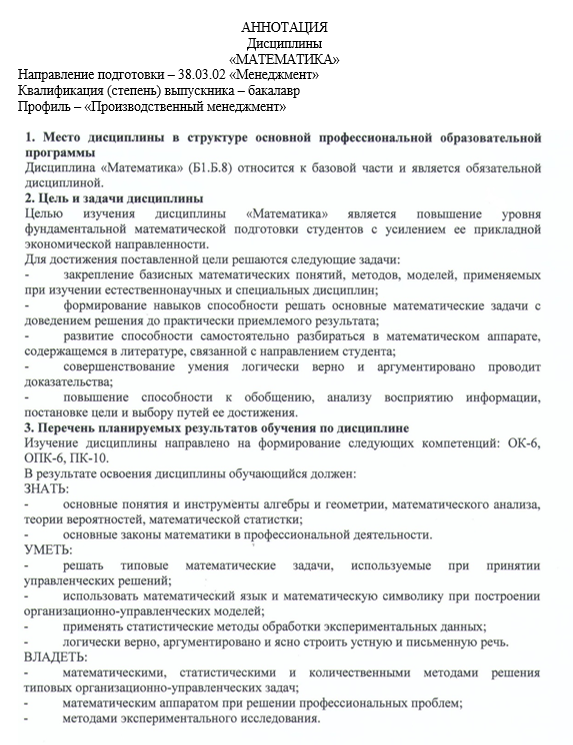 4. Содержание и структура дисциплины1. Линейная алгебра2. Векторная алгебра и аналитическая геометрия3. Дифференциальное исчисление функции одной переменной4. Дифференциальное исчисление функции нескольких переменных5. Интегральное исчисление6. Дифференциальные уравнения7. Числовые и функциональные ряды.8. Случайные события9. Случайные величины10. Выборочный метод математической статистики5. Объем дисциплины и виды учебной работыОбъем дисциплины – 14 зачетных единиц (504 час.), в том числе:для очной формы обучения:лекции –106 час.практические занятия – 106 час.самостоятельная работа – 211 час.контроль – 81 час.форма контроля знаний – экзамен в 1 и 3 семестрах, зачет во 2 семестре.